Reception Weekly Challenge wk beg. 11th MayHow Many Legs?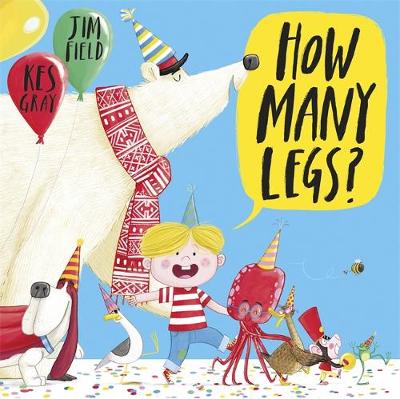 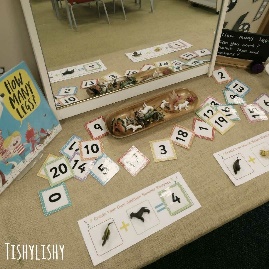                              https://www.youtube.com/watch?v=gmUY5bXkVKQ (story)Explore the number of legs different animals have. Count the legs accurately and match numbers to pictures / toys. Try making number sentences for different creatures e.g. using toys, drawings or pictures from the internet / books. You could use the symbols + (for adding animals), - (for taking away or finding the difference between animals)            and = (to find how many altogether, how many left,            how many more or less). You might even make a really long number sentence with more than 2 animals eg. 2+4+8+0=?For an extra challenge get your grown ups to make up some problems for you to solve. You could also make some up for them!                          Eg -How many legs were there in the whole story?                           -Can you keep count as you read? OOOH TRICKY!!!!!                           -Have a go at counting in twos – how many legs would 5 ducks have? Etc.                          -Doubles- how many legs would 2 dogs or 2 ladybirds have? Etc.                          -How many legs would a duck, a dog and an octopus have? Etc                          -If there were 3 cats walking along the wall how many legs                            would you see? Etc 			You could find a creative way to illustrate your number sentences                            by taking a photo of toys, drawing, printing, stamping, using                            stickers or anything else you have at home.  We are looking forward to seeing your ideas.Email to red@nauntonpark.gloucs.sch.uk or green@nauntonpark.gloucs.sch.uk